 МЕСТНА КОМИСИЯ ЗА БОРБА СРЕЩУ ПРОТИВООБЩЕСТВЕНИТЕ ПРОЯВИ НА МАЛОЛЕТНИТЕ И НЕПЪЛНОЛЕТНИТЕОБЩИНА СИМЕОНОВГРАД пл.”Шейновски” 3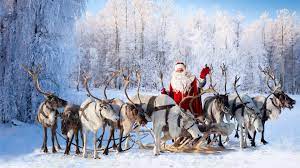 МКБППМН при община Симеоновград организира конкурс за рисунка на тема  ,,Моята вълшебна Коледа” .  В конкурса могат да участват деца и ученици,  разделени в три възрастови групи .А група- деца на възраст от 4 до 6 години Б група- деца на възраст от 7 до 10 години В група- деца на възраст от 11 до 15 години  Няма ограничения за техниката на изпълнение на творбите.Формат на рисунките- А4 Срок за предаване на творбите - 18.12.2023г. на ръководството на учебното заведение.Журито ще бъде   съставено от професионалисти в съответната област.Награждаването на класиралите се творби ще бъде на 22.12.2023г.Ще бъдат присъдени първа, втора и трета награда за всяка възрастова група .Председател на МКБППМН:                                                                                      /Ж. Чакъров/